DOWNLOAD THE  SAFESPORT PARENT TOOLKITS HERE!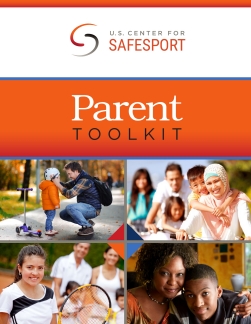 https://resources.safesport.org/toolkits/library.html